ESTADO DO PIAUÍ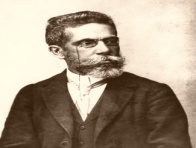 PREFEITURA MUNICIPAL DE UNIÃO - PITESTE SELETIVOINSTITUTO MACHADO DE ASSIS-IMASeriedade, compromisso e competênciaMODELO DE FORMULÁRIO PARA RECURSO CONTRA GABARITO PRELIMINAR DAS PROVAS OBJETIVASSOLICITA:FUNDAMENTAÇÃO:C A R G O:  INFORME O NOME DO CARGO NESTE CAMPO (OBRIGATÓRIO)CÓDIGO DO CARGO: INFORME O CÓDIGO DO CARGO NESTE CAMPO (OBRIGATÓRIO)NOME DO CANDIDATO (LETRA DE FORMA):Nº DE INSCRIÇÃO:DISCIPLINA / CONTEÚDO (   ) Português(   ) Matemática(   ) Informática(   ) Conhecimentos Pedagógicos(   ) Conhecimentos Específicos por área                          Marque um “x”QUESTÃONº: __________             ALTERAÇÃO DE GABARITO               ANULAÇÃO DA QUESTÃOAVISO IMPORTANTE: A FALTA DE INFORMAÇÃO, OU PREENCHIMENTO INCOMPLETO DESTE FORMULÁRIO TORNA SEU RECURSO INVÁLIDO.SOLICITAMOS QUE INFORME O CÓDIGO DO CARGO E O NÚMERO DA QUESTÃO, ALÉM DOS DADOS COMO NOME COMPLETO.